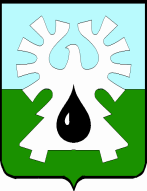 МУНИЦИПАЛЬНОЕ ОБРАЗОВАНИЕ ГОРОД УРАЙХанты-Мансийский автономный округ- ЮграАДМИНИСТРАЦИЯ ГОРОДА УРАЙПОСТАНОВЛЕНИЕот _______________________                                                                                     №_______О внесении изменений в постановление администрации города Урай от 06.03.2018 №505 «Об утверждении Порядка определения объема и предоставления субсидий из бюджета городского округа город Урай социально ориентированным некоммерческим организациям»На основании части 2 статьи 78.1 Бюджетного кодекса Российской Федерации:1. Внести в приложение к постановлению администрации города Урай от 06.03.2018 №505 «Об утверждении Порядка определения объема и предоставления субсидий из бюджета городского округа город Урай социально ориентированным некоммерческим организациям» следующие изменения:1.1. пункт 1.10 изложить в следующей редакции:«1.10. В случае поступления в уполномоченный орган в течение срока приема заявок более одной заявки на получение субсидии в рамках осуществления одного направления деятельности по предоставлению услуг субсидии предоставляются подавшим заявки СОНКО с учетом очередности подачи заявок в пределах бюджетных ассигнований и лимитов бюджетных обязательств на предоставление субсидий в местном бюджете (после реализации приоритетного права на получении субсидии социально ориентированной некоммерческой организацией, обладающей статусом исполнителя общественно полезных услуг, в соответствии с абзацами вторым и третьим настоящего пункта).В случае поступления в уполномоченный орган в течение срока приема заявок заявки на получение субсидии от социально ориентированной некоммерческой организации, обладающей статусом исполнителя общественно полезных услуг, субсидия предоставляется данной организации в первую очередь, как имеющей приоритетное право на получение субсидии, в пределах бюджетных ассигнований и лимитов бюджетных обязательств на предоставление субсидий в местном бюджете.В случае поступления в уполномоченный орган в течение срока приема заявок более одной заявки на получение субсидии в рамках осуществления одного направления деятельности по предоставлению услуг от социально ориентированных некоммерческих организаций, обладающих статусом исполнителей общественно полезных услуг, субсидии предоставляются социально ориентированным некоммерческим организациям, обладающим статусом исполнителей общественно полезных услуг, в соответствии с очередностью подачи заявок на получение субсидии в пределах бюджетных ассигнований и лимитов бюджетных обязательств на предоставление субсидий в местном бюджете.»;1.2. в пункте 2.3:1.2.1. в подпункте 2.3.4 слова «со дня регистрации заявки» заменить словами «после дня окончания срока приема заявок на получение субсидий»;1.2.2. в подпункте 2.3.5 слова «со дня регистрации заявки» заменить словами «после дня окончания срока приема заявок на получение субсидий»;1.3. в абзаце третьем подпункта 2.5.4 пункта 2.5 слова «, религиозную деятельность» исключить;1.4. в пункте 2.7:1.4.1. в абзаце первом слова «на первое число месяца, предшествующего месяцу, в котором планируется заключение соглашения» заменить словами «на день подачи заявки»;1.4.2. в подпункте 2.7.4 после слов «из местного бюджета» дополнить словами «в текущем финансовом году».2. Опубликовать постановление в газете «Знамя» и разместить на официальном сайте органов местного самоуправления города Урай в информационно-телекоммуникационной сети «Интернет». 3. Контроль за выполнением постановления возложить на заместителя главы города Урай С.В.Круглову.Глава города Урай                                                                             А.В. Иванов    